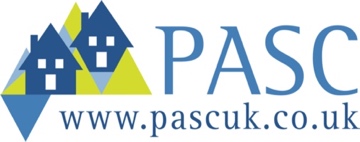 Fire Risk Assessment Fire risk assessment checklist – Small premises with paying guestsFire hazards and controlsAre fixed electrical installations inspected and tested every 5 years?Yes  / No☐ last inspection 2022Are electrical appliances periodically inspected and tested?N/a ☐ Yes No☐ yearlyIs the use of trailing leads and adaptors avoided where possible?Yes No☐Are gas appliances inspected and tested every 12 months?N/a ☐ Yes No☐ Gas BBQ is the only gas applianceIs smoking permitted on the premises?Yes ☐ NoAre suitable arrangements in place for those who wish to smoke?N/a ☐ YesNo☐ to smoke outside away from DeckAre the premises adequately secured to prevent unauthorised access?Yes No☐Are combustible materials, waste and refuse bins stored safely clear of the premises or in purpose-built compounds/rooms?Yes No☐ stored outside in dustbins inside a plastic bin away from sunlight- removed before guests and placed in purpose built room off site.Are fixed heating systems subject to periodic maintenance?N/a ☐ Yes  No☐Are portable heaters subject to periodic inspection and used safely?N/a  Yes ☐ No☐Are there adequate fire precautions in the use of open fires and log burners? e.g. regular chimney sweepingN/a ☐ Yes  No☐ yearlyAre adequate measures taken to prevent fires from cooking equipment? e.g. prohibiting deep fat fryersN/a ☐ Yes  No☐Are filters and ductwork subject to regular cleaning?N/a ☐ Yes No☐ in shower and ventilationIs the standard of housekeeping adequate to avoid the accumulation of combustible materials and waste e.g. from tumble dryers?Yes  No☐Are combustible materials kept separate from ignition and heat sources?Yes  No☐Is it ensured that all contractors who undertake work on the premises are competent and qualified?Yes  No☐Are suitable measures in place to address the fire hazards associated with the use and storage of dangerous substances?N/a ☐ Yes  No☐ gas bottle in bbqAre there any other significant fire hazards in the premises?Yes ☐ NoIf the answer to the above question is yes, please list each hazard and any control measure to reduce the risk of fire, in the box below. If the answer to any question is no, include suitable action within the Action Plan.Fire protection measuresAre all escape routes kept clear of obstructions to enable people to escape safely?Yes No☐Are all fire exits easily and immediately openable?Yes  No☐ key kept in back door and balcony at all timesAre distances to final exits considered reasonable?Yes  No☐Do the walls and structures protecting the stairway and escape routes provide an adequate level of fire resistance?N/a  Yes ☐ No☐ upstairs fire escape door- stairs are open backed and original wallsIs the fire resistance of doors to stairways and escape routes considered adequate?N/a  Yes ☐ No☐Where necessary, are doors fitted with suitable self-closing devices that close the doors effectively?N/a  Yes ☐ No☐Are there adequate levels of artificial lighting provided in the escape routes?Yes  No☐ Where necessary, has a reasonable standard of emergency escape lighting been provided?N/a ☐ Yes  No☐ fire alarm has light inbuilt activated by movementWhere necessary, is a reasonable standard of fire exit and fire safety signs provided?N/a☐ Yes  No☐ Laminated PASC fire noticeAre smoke and/or heat alarms/detectors provided and is the extent and coverage considered adequate? Consider also CO alarms.Yes  No☐ both fire alarm and CO in lounge hallway, kitchen in bedrooms. Tested remotely and connected to each other even if WIFI is downIs there a reasonable provision of firefighting equipment (fire extinguishers, fire blankets)?Yes  No☐ under sink in kitchenRecord brief details of the above measures in the box below. If the answer to any question is no, include suitable action within the Action Plan.Management of fire safetyAre procedures in the event of fire appropriate and documented?Yes  No☐Is the information on fire safety and the action to take in the event of a fire given to guests?Yes  No☐ in welcome bookAre any staff members given regular instruction and training on the action to take in the event of a fire?N/a ☐ Yes  No☐ OwnerAre frequent checks carried out to ensure exit routes are kept clear and fire exits remain easily openable?Yes No☐Are periodic checks carried out on fire doors to ensure they remain in good condition and close effectively?Yes ☐ No☐ N/a Are domestic smoke and heat alarms tested at least monthly? Include CO alarms in testing.Yes  No☐Where fitted, are weekly testing and six-monthly servicing routines in place for the fire detection and alarm system?N/a ☐ Yes  No☐In self-catering premises, are all smoke/heat alarms (or fire detection and alarm systems, where fitted) tested at every changeover?N/a ☐ Yes No☐Where fitted, are monthly and annual testing routines in place for the emergency escape lighting?N/a ☐ Yes  No☐Where provided, are fire extinguishers subject to annual maintenance?N/a ☐ Yes No☐Are records of testing and maintenance maintained?Yes  No☐Record brief details of the above measures in the box below. If the answer to any question is no, include suitable action within the Action Plan.Action planIf any of the above boxes are ticked with a ‘No’, the deficiencies should be described below, along with proposed action for rectification.Responsible person (e.g. employer) or person having control of the premises:Holly CaseyHolly CaseyHolly CaseyAddress of premises:The Rapids CottageSymonds YatHR9 6BLThe Rapids CottageSymonds YatHR9 6BLThe Rapids CottageSymonds YatHR9 6BLNumber of floors:2Number of rooms:5Construction:Brick and stoneBrick and stoneBrick and stoneDate of fire risk assessment:28/9/2328/9/2328/9/23Date of previous fire risk assessment:30/9/2230/9/2230/9/22Suggested date for review:28/9/2428/9/2428/9/24ItemDeficiencyProposed actionTimescalePerson responsible